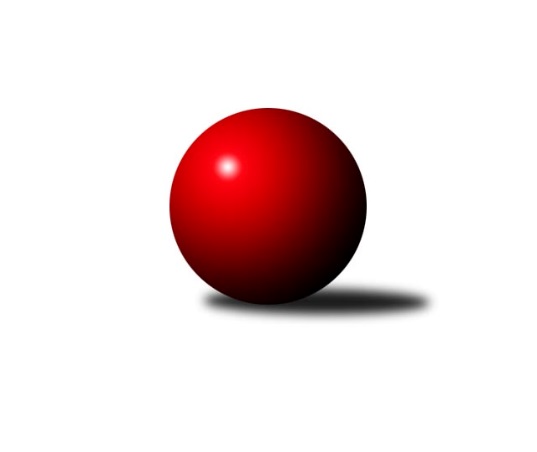 Č.8Ročník 2021/2022	3.5.2024 Krajský přebor OL 2021/2022Statistika 8. kolaTabulka družstev:		družstvo	záp	výh	rem	proh	skore	sety	průměr	body	plné	dorážka	chyby	1.	KK Zábřeh  ˝C˝	2	2	0	0	13.0 : 3.0 	(16.5 : 7.5)	2488	4	1729	759	47	2.	KS Moravský Beroun	2	0	1	1	6.0 : 10.0 	(9.5 : 14.5)	2383	1	1694	689	64	3.	TJ Tatran Litovel	2	0	1	1	5.0 : 11.0 	(10.0 : 14.0)	2333	1	1653	680	58.5	4.	TJ Pozemstav Prostějov	0	0	0	0	0.0 : 0.0 	(0.0 : 0.0)	0	0	0	0	0Tabulka doma:		družstvo	záp	výh	rem	proh	skore	sety	průměr	body	maximum	minimum	1.	KK Zábřeh  ˝C˝	1	1	0	0	7.0 : 1.0 	(8.0 : 4.0)	2508	2	2508	2508	2.	TJ Tatran Litovel	1	0	1	0	4.0 : 4.0 	(6.0 : 6.0)	2291	1	2291	2291	3.	TJ Pozemstav Prostějov	0	0	0	0	0.0 : 0.0 	(0.0 : 0.0)	0	0	0	0	4.	KS Moravský Beroun	1	0	0	1	2.0 : 6.0 	(3.5 : 8.5)	2449	0	2449	2449Tabulka venku:		družstvo	záp	výh	rem	proh	skore	sety	průměr	body	maximum	minimum	1.	KK Zábřeh  ˝C˝	1	1	0	0	6.0 : 2.0 	(8.5 : 3.5)	2467	2	2467	2467	2.	KS Moravský Beroun	1	0	1	0	4.0 : 4.0 	(6.0 : 6.0)	2317	1	2317	2317	3.	TJ Pozemstav Prostějov	0	0	0	0	0.0 : 0.0 	(0.0 : 0.0)	0	0	0	0	4.	TJ Tatran Litovel	1	0	0	1	1.0 : 7.0 	(4.0 : 8.0)	2374	0	2374	2374Tabulka podzimní části:		družstvo	záp	výh	rem	proh	skore	sety	průměr	body	doma	venku	1.	KK Zábřeh  ˝C˝	2	2	0	0	13.0 : 3.0 	(16.5 : 7.5)	2488	4 	1 	0 	0 	1 	0 	0	2.	KS Moravský Beroun	2	0	1	1	6.0 : 10.0 	(9.5 : 14.5)	2383	1 	0 	0 	1 	0 	1 	0	3.	TJ Tatran Litovel	2	0	1	1	5.0 : 11.0 	(10.0 : 14.0)	2333	1 	0 	1 	0 	0 	0 	1	4.	TJ Pozemstav Prostějov	0	0	0	0	0.0 : 0.0 	(0.0 : 0.0)	0	0 	0 	0 	0 	0 	0 	0Tabulka jarní části:		družstvo	záp	výh	rem	proh	skore	sety	průměr	body	doma	venku	1.	KS Moravský Beroun	0	0	0	0	0.0 : 0.0 	(0.0 : 0.0)	0	0 	0 	0 	0 	0 	0 	0 	2.	KK Zábřeh  ˝C˝	0	0	0	0	0.0 : 0.0 	(0.0 : 0.0)	0	0 	0 	0 	0 	0 	0 	0 	3.	TJ Pozemstav Prostějov	0	0	0	0	0.0 : 0.0 	(0.0 : 0.0)	0	0 	0 	0 	0 	0 	0 	0 	4.	TJ Tatran Litovel	0	0	0	0	0.0 : 0.0 	(0.0 : 0.0)	0	0 	0 	0 	0 	0 	0 	0 Zisk bodů pro družstvo:		jméno hráče	družstvo	body	zápasy	v %	dílčí body	sety	v %	1.	Jiří Srovnal 	KK Zábřeh  ˝C˝ 	2	/	2	(100%)	4	/	4	(100%)	2.	Tomáš Pěnička 	KK Zábřeh  ˝C˝ 	2	/	2	(100%)	4	/	4	(100%)	3.	Lukáš Horňák 	KK Zábřeh  ˝C˝ 	2	/	2	(100%)	3	/	4	(75%)	4.	Daniel Krchov 	KS Moravský Beroun  	2	/	3	(67%)	3.5	/	6	(58%)	5.	Zdeněk Chmela ml.	KS Moravský Beroun  	2	/	3	(67%)	2	/	6	(33%)	6.	Pavel Černohous 	TJ Pozemstav Prostějov 	1	/	1	(100%)	2	/	2	(100%)	7.	Václav Kovařík 	TJ Pozemstav Prostějov 	1	/	1	(100%)	2	/	2	(100%)	8.	Miroslav Plachý 	TJ Pozemstav Prostějov 	1	/	1	(100%)	2	/	2	(100%)	9.	Martin Macas 	TJ Tatran Litovel 	1	/	1	(100%)	1	/	2	(50%)	10.	Dušan Žouželka 	TJ Tatran Litovel 	1	/	1	(100%)	1	/	2	(50%)	11.	Lukáš Krejčí 	KK Zábřeh  ˝C˝ 	1	/	1	(100%)	1	/	2	(50%)	12.	Miroslav Bodanský 	KK Zábřeh  ˝C˝ 	1	/	2	(50%)	3	/	4	(75%)	13.	Ludvík Vymazal 	TJ Tatran Litovel 	1	/	2	(50%)	2	/	4	(50%)	14.	Petr Otáhal 	KS Moravský Beroun  	1	/	2	(50%)	2	/	4	(50%)	15.	Stanislav Brosinger 	TJ Tatran Litovel 	1	/	2	(50%)	2	/	4	(50%)	16.	Lubomír Složil 	KK Zábřeh  ˝C˝ 	1	/	2	(50%)	1	/	4	(25%)	17.	Zdeněk Chmela st.	KS Moravský Beroun  	1	/	2	(50%)	1	/	4	(25%)	18.	Karel Stojkovič 	TJ Tatran Litovel 	1	/	2	(50%)	1	/	4	(25%)	19.	Erich Retek 	KS Moravský Beroun  	1	/	3	(33%)	3	/	6	(50%)	20.	Jaroslav Ďulík 	TJ Tatran Litovel 	0	/	1	(0%)	1	/	2	(50%)	21.	Roman Rolenc 	TJ Pozemstav Prostějov 	0	/	1	(0%)	1	/	2	(50%)	22.	Miroslav Zálešák 	KS Moravský Beroun  	0	/	1	(0%)	1	/	2	(50%)	23.	David Rozsypal 	TJ Pozemstav Prostějov 	0	/	1	(0%)	1	/	2	(50%)	24.	Jiří Vrobel 	TJ Tatran Litovel 	0	/	1	(0%)	1	/	2	(50%)	25.	Martin Pěnička 	KK Zábřeh  ˝C˝ 	0	/	1	(0%)	0.5	/	2	(25%)	26.	Stanislav Feike 	TJ Pozemstav Prostějov 	0	/	1	(0%)	0	/	2	(0%)	27.	Pavel Hampl 	TJ Tatran Litovel 	0	/	2	(0%)	1	/	4	(25%)	28.	Miloslav Krchov 	KS Moravský Beroun  	0	/	3	(0%)	1	/	6	(17%)Průměry na kuželnách:		kuželna	průměr	plné	dorážka	chyby	výkon na hráče	1.	KS Moravský Beroun, 1-2	2458	1739	719	55.0	(409.7)	2.	KK Zábřeh, 1-4	2441	1699	742	50.5	(406.8)	3.	Sokol Přemyslovice, 1-4	2304	1637	667	64.0	(384.0)Nejlepší výkony na kuželnách:KS Moravský Beroun, 1-2KK Zábřeh  ˝C˝	2467	7. kolo	Lukáš Horňák 	KK Zábřeh  ˝C˝	447	7. koloKS Moravský Beroun 	2449	7. kolo	Miroslav Bodanský 	KK Zábřeh  ˝C˝	433	7. kolo		. kolo	Zdeněk Chmela ml.	KS Moravský Beroun 	431	7. kolo		. kolo	Daniel Krchov 	KS Moravský Beroun 	428	7. kolo		. kolo	Tomáš Pěnička 	KK Zábřeh  ˝C˝	412	7. kolo		. kolo	Jiří Srovnal 	KK Zábřeh  ˝C˝	411	7. kolo		. kolo	Erich Retek 	KS Moravský Beroun 	410	7. kolo		. kolo	Miloslav Krchov 	KS Moravský Beroun 	408	7. kolo		. kolo	Petr Otáhal 	KS Moravský Beroun 	399	7. kolo		. kolo	Martin Pěnička 	KK Zábřeh  ˝C˝	399	7. koloKK Zábřeh, 1-4KK Zábřeh  ˝C˝	2508	6. kolo	Tomáš Pěnička 	KK Zábřeh  ˝C˝	458	6. koloTJ Tatran Litovel	2374	6. kolo	Lukáš Horňák 	KK Zábřeh  ˝C˝	448	6. kolo		. kolo	Stanislav Brosinger 	TJ Tatran Litovel	436	6. kolo		. kolo	Jiří Srovnal 	KK Zábřeh  ˝C˝	424	6. kolo		. kolo	Lubomír Složil 	KK Zábřeh  ˝C˝	408	6. kolo		. kolo	Ludvík Vymazal 	TJ Tatran Litovel	398	6. kolo		. kolo	Pavel Hampl 	TJ Tatran Litovel	394	6. kolo		. kolo	Lukáš Krejčí 	KK Zábřeh  ˝C˝	394	6. kolo		. kolo	Jiří Vrobel 	TJ Tatran Litovel	389	6. kolo		. kolo	Dušan Žouželka 	TJ Tatran Litovel	388	6. koloSokol Přemyslovice, 1-4KS Moravský Beroun 	2317	1. kolo	Ludvík Vymazal 	TJ Tatran Litovel	432	1. koloTJ Tatran Litovel	2291	1. kolo	Daniel Krchov 	KS Moravský Beroun 	410	1. koloTJ Pozemstav Prostějov	0	5. kolo	Zdeněk Chmela ml.	KS Moravský Beroun 	402	1. koloTJ Tatran Litovel	0	5. kolo	Martin Macas 	TJ Tatran Litovel	390	1. kolo		. kolo	Erich Retek 	KS Moravský Beroun 	389	1. kolo		. kolo	Stanislav Brosinger 	TJ Tatran Litovel	385	1. kolo		. kolo	Karel Stojkovič 	TJ Tatran Litovel	377	1. kolo		. kolo	Miroslav Zálešák 	KS Moravský Beroun 	374	1. kolo		. kolo	Miloslav Krchov 	KS Moravský Beroun 	373	1. kolo		. kolo	Petr Otáhal 	KS Moravský Beroun 	369	1. koloČetnost výsledků:	7.0 : 1.0	1x	4.0 : 4.0	1x	2.0 : 6.0	1x